Publicado en Madrid el 24/11/2022 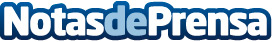 Medik8, Perricone MD y Omorovicza explican la norma del grano de arroz en el contorno de ojosNi más ni menos. Esta es la cantidad de producto que se debe aplicar cuando de cremas de contorno de ojos se trataDatos de contacto:Gerardo Peña93 697 1730Nota de prensa publicada en: https://www.notasdeprensa.es/medik8-perricone-md-y-omorovicza-explican-la Categorias: Consumo Belleza http://www.notasdeprensa.es